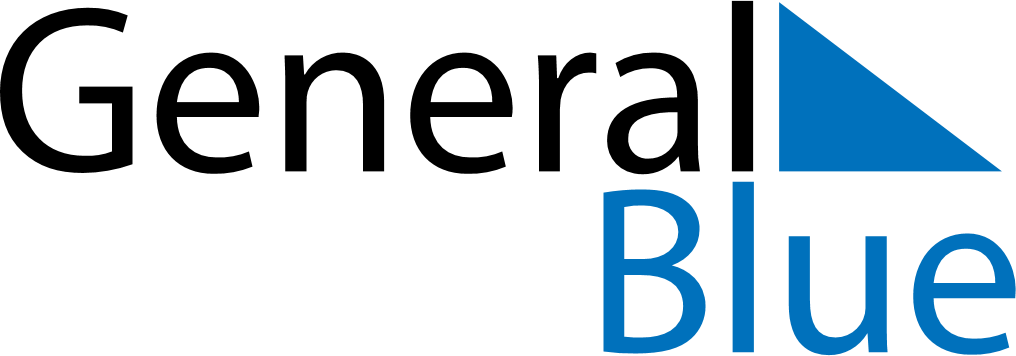 Weekly CalendarJune 26, 2023 - July 2, 2023Weekly CalendarJune 26, 2023 - July 2, 2023Weekly CalendarJune 26, 2023 - July 2, 2023Weekly CalendarJune 26, 2023 - July 2, 2023Weekly CalendarJune 26, 2023 - July 2, 2023Weekly CalendarJune 26, 2023 - July 2, 2023MondayJun 26TuesdayJun 27WednesdayJun 28ThursdayJun 29FridayJun 30SaturdayJul 01SundayJul 02